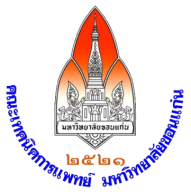 รายชื่อและประวัติผลงานของวิทยากร ในการอบรมเชิงปฏิบัติการเรื่อง “การเขียนบทความวิจัยทางด้านจุลชีววิทยาคลินิก และภูมิคุ้มกันวิทยาคลินิก สำหรับการประเมินตำแหน่ง”วันที่ 24-26 เมษายน 2561คณะเทคนิคการแพทย์ มหาวิทยาลัยขอนแก่นรายนามวิทยากร ภาคบรรยายและปฏิบัติการรศ. ดร. โชติชนะ 		วิไลลักขณารศ. ดร. อรุณลักษณ์  		ลุลิตานนท์		รศ. ดร. อรุณวดี     		ชนะวงศ์	 ผศ. ดร. นิชา 			เจริญศรี ผศ. ดร. พรทิพย์      		ปิ่นละออ				ผศ. ดร. อรุณนี			สังกา			ผศ. ดร. ราตรี 			ทวิชากรตระกูล		อ. ดร. พัชราภรณ์ 		ทิพยวัฒน์	อ. ดร. อัญชลี 			เตชะเสน	รศ. ดร. โชติชนะ วิไลลักขณาชื่อ-สกุล:  นายโชติชนะ วิไลลักขณา 	เลขทะเบียนใบประกอบวิชาชีพเทคนิคการแพทย์	ทน. 617สายวิชา:  เทคนิคการแพทย์กลุ่มวิชา: จุลชีวิทยาคลินิกตำแหน่งวิชาการ: รองศาสตราจารย์	วุฒิการศึกษา: ปรัชญาดุษฎีบัณฑิต (จุลชีววิทยาการแพทย์)สาขาที่สำเร็จการศึกษา: จุลชีววิทยาการแพทย์สถาบันที่สำเร็จการศึกษา: มหาวิทยาลัยมหิดลปีที่สำเร็จการศึกษา: พ.ศ. 25489. ความเชี่ยวชาญ: เทคนิคการแพทย์/จุลชีววิทยาคลินิก/อณูชีวโมเลกุล10. ประสบการณ์ด้านการวิจัย เรียงลำดับตามปีปัจจุบัน ย้อนหลัง 5 ปี (2556-2560)Nuramrum S, Chanawong A*, Lunha K, Lulitanond A, Sangka A, Wilailuckana C, Angkititrakul S, Charoensri N, Wonglakorn L, Chaimanee P, Chetchotisak P. Molecular characterization of non-carbapenemase-producing Escherichia coli clinical isolates with reduced carbapenem susceptibility from a Thai university hospital. Jpn J Infect Dis 2017 (in press).Srisrattakarn A, Lulitanond A, Wilailuckana C, Charoensri N, Wonglakorn L, Saenjamla P, Chaimanee P, Daduang J, Chanawong A*. Rapid and simple identification of carbapenemase genes, blaNDM, blaOXA-48, blaVIM, blaIMP-14 and blaKPC groups, in Gram-negative bacilli by in-house loop-mediated isothermal amplification with hydroxynaphthol blue dye. World J Microbiol Biotechnol 2017; 33: 130. Srisrattakarn A, Lulitanond A, Wilailuckana C, Charoensri N, Daduang J, Chanawong A*. A novel GoldNano Carb test for rapid phenotypic detection of carbapenemases particularly OXA-type in Enterobacteriaceae, Pseudomonas aeruginosa and Acinetobacter spp. J Antimicrob Chemother 2017; 72: 2519-27.Srisrattakarn A, Lulitanond A, Wilailuckana C, Charoensri N, Wonglakorn L, Piyapatthanakul S, Supajeen A, Chanawong A. Modification and evaluation of the Carba NP test by use of paper strip for simple and rapid detection of carbapenemase-producing Enterobacteriaceae. World J Microbiol Biotechnol 2016; 32: 117 Lunha K, Chanawong A, Lulitanond A, Wilailuckana C, Charoensri N, Wonglakorn L, Saenjamla P, Chaimanee P, Angkititrakul S, Chetchotisakd P. High-level carbapenem-resistant OXA-48-producing Klebsiella pneumoniae with a novel OmpK36 variant and low-level carbapenem-resistant non-porin deficient OXA-181-producing Escherichia coli from Thailand. Diagn Microbiol Infect Dis 2016; 85: 221-6.Sinlapasorn S, Lulitanond A, Angkititrakul S, Chanawong A, Wilailuckana C, Tavichakorntrakool R, Chindawong K, Seelaget C, Krasaesom M, Chartchai S, Wonglakorn L, Sribenjalux P. SCCmec IX in methicillin-resistant Staphylococcus aureus and methicillin-resistant coagulase-negative staphylococci from pigs and workers at pig farms in Khon Kaen, Thailand. J Med Microbiol 2015; 64: 1087-93.Lulitanond A, Kanyota R, Engchanil C, Chanawong A, Wilailuckana C, , Puang-Ngern P, Sribenjalux P. Virulence genes and genotypes of Staphylococcus aureus from blood of Thai patients. Science Asia 2015; 41: 162-9.Wongthong S, Dutchanutouch K, Namsaengkang V, Chanawong A, Wilailuckana C, Lulitanond A. Performance of vancomycin and teicoplanin disk diffusion test in isogenic vancomycin-non-susceptible Staphylococcus aureus. J Infect Dev Ctries 2015; 9: 157-64. Lulitanond A, Ito T, Li S, Han X, Ma XX, Engchanil C, Chanawong A, Wilailuckana C, Jiwakanon N, Hiramatsu K. Identification of a variant of type IX SCCmec in ST9 MRSA strains isolated in Thailand. Int J Antimicrob Agents 2013; 42: S67. Jantermtor S, Pinlaor P, Sawadpanich K, Pilaor S, Sangka A, Wilailuckana C, et al. Subtype identification of Blastocytis spp. Isolated from patients in a major hospital in northeastern Thailand. Parasitol Res 2013; 112: 1781-6.Pasom W, Chanawong A, Lulitanond A, Wilailuckana C, Kenprom S. Plasmid-mediated quinolone resistance genes, aac(6')-Ib-cr, qnrS, qnrB, and qnrA, in urinary isolates of Escherichia coli and Klebsiella pneumoniae at a teaching hospital, Thailand. Jpn J Infect Dis 2013; 66: 428-32. Lulitanond A, Ito T, Li S, Han X, Ma XX, Engchanil C, Chanawong A, Wilailuckana C, Jiwakanon N, Hiramatsu K. ST9 MRSA strains carrying a variant of type IX SCCmec identified in the Thai community. BMC Infect Dis 2013; 13: 214. วันวิสาห์ แก้วขันแข็ง อุมาพร ยอดประทุม ลำใย วงลคร สุฐิดา เคนพรม อรุณวดี ชนะวงศ์ โชติชนะ วิไลลักขณา นิชา เจริญศรี การคัดแยกและการศึกษาลักษณะของแบคเทอริโอฝาจต่อ Acinetobacter baumannii ที่ดื้อยาหลายขนาน วารสารเทคนิคการแพทย์และกายภาพบำบัด 2559; 28: 9-21นิชา เจริญศรี, วรวลัญช์ เลิศธรรม, บัณฑิต พรหมรักษา, ลำใย วงลคร, สุฐิดา เคนพรม, พรทิพย์ ปิ่นละออ, โชติชนะ วิไลลักขณา. สปีชีส์และการดื้อยาต้านจุลชีพของเชื้อ enterococci ที่พบในสิ่งส่งตรวจจากโรงพยาบาลศรีนครินทร์ มหาวิทยาลัยขอนแก่น. วารสารเทคนิคการแพทย์และกายภาพบำบัด 2557; 26: 117-128 วีรประภา บุญถา โชติชนะ วิไลลักขณา นิชา เจริญศรี อรุณวดี ชนะวงศ์ อรุณลักษณ์ ลุลิตานนท์ โชคชัย วิลาชัย เสกสิทธิ์ สังคีรี พิสมัย สายสุด การสร้างไบโอฟิล์มและยีนกำหนดโปรตีนผิวเซลล์ใน Staphylococcus aureus ที่ดื้อต่อยาเมธิซิลลินที่แยกได้จากผู้ป่วยโรงพยาบาลศรีนครินทร์ จังหวัดขอนแก่น วารสารเทคนิคการแพทย์และกายภาพบำบัด 2557; 26: 212-21กมลวรรณ ลุนหา อรุณวดี ชนะวงศ์ อรุณลักษณ์ ลุลิตานนท์ นงนุช เศรษฐสเถียร โชติชนะ วิไลลักขณา พิพัฒน์ ศรีเบญจลักษณ์ นาถธิดา วีระปรียากูร สุชาติ ศิริใจชิงกุล สนั่น จอกลอย ผลของการบริโภคแก่นตะวันแบบสดและแบบอบแห้งต่อปริมาณ Bifidobacterium spp. ในอาสาสมัครชาวไทย วารสารเทคนิคการแพทย์และกายภาพบำบัด 2556; 25: 256-6311. ภาระงานสอน ปีการศึกษา 2560      รายวิชาหลักสูตรปริญญาตรี (วิทยาศาสตร์บัณฑิต เทคนิคการแพทย์)			459 491   สัมมนาทางเทคนิคการแพทย์				459 493   โครงงานวิจัยทางเทคนิคการแพทย์			466 211   จุลชีววิทยาหลักมูล  			466 212   ปฏิบัติการจุลชีววิทยาหลักมูล				466 221   ปรสิตวิทยาคลินิก			466 222  ปฏิบัติการปรสิตวิทยาวินิจฉัย			466 314  ปฏิบัติการวิทยาแบคทีเรียคลินิก				466 316  ปฏิบัติการวิทยาแบคทีเรียวินิจฉัย				466 432  ปฏิบัติการวิทยาราและวิทยาไวรัสคลินิก			466 494   ฝึกปฏิบัติทางจุลชีววิทยาคลินิก		รายวิชาหลักสูตรบัณฑิตศึกษา			หลักสูตร    วิทยาศาสตรมหาบัณฑิต สาขา เทคนิคการแพทย์รศ. ดร. อรุณลักษณ์ ลุลิตานนท์ชื่อ-สกุล:  นางอรุณลักษณ์ ลุลิตานนท์	สายวิชา:  เทคนิคการแพทย์กลุ่มวิชา: จุลชีววิทยาคลินิกตำแหน่งวิชาการ: รองศาสตราจารย์	วุฒิการศึกษา: Doctor of Medical Scienceสาขาที่สำเร็จการศึกษา: Medical Scienceสถาบันที่สำเร็จการศึกษา: Juntendo University, ญี่ปุ่นปีที่สำเร็จการศึกษา: พ.ศ. 2553เลขทะเบียนใบประกอบวิชาชีพเทคนิคการแพทย์  ทน. 728อาจารย์ผู้สอนในหลักสูตร8.1	วิทยาศาสตรบัณฑิต สาขาวิชาเทคนิคการแพทย์8.2      วิทยาศาสตรมหาบัณฑิต สาขาวิชาเทคนิคการแพทย์8.3      ปรัชญาดุษฎีบัณฑิต สาขาวิชาเทคนิคการแพทย์8.4      วิทยาศาสตรมหาบัณฑิต สาขาวิชาวิทยาศาสตร์การแพทย์8.5      ปรัชญาดุษฎีบัณฑิต สาขาวิชาวิทยาศาสตร์การแพทย์9. ความสอดคล้อง/ความเชี่ยวชาญที่เชื่อมโยงกับหลักสูตรในข้อ 8		9.1      แบคทีเรียวิทยาคลินิก    		9.2      การวิจัยเกี่ยวกับการดื้อยาในแบคทีเรีย    10. ประสบการณ์ด้านการวิจัย เรียงลำดับตามปีปัจจุบัน ย้อนหลัง 5 ปี (2556-2560)          10.1  หัวหน้าโครงการวิจัยเรื่อง การศึกษาคุณสมบัติทางฟีโนไทป์ของเชื้อสแตฟิโลคอคคัสออเรียสที่ดื้อยาเมทิซิลลินและมีความไวต่อยาแวนโคมัยซินลดลง ได้รับทุนอุดหนุนทั่วไป มหาวิทยาลัยขอนแก่น ปี 2558 จำนวน 216,000 บาท             10.2  หัวหน้าโครงการวิจัยเรื่อง การศึกษาสภาวะที่เหมาะสมสำหรับตรวจการดื้อยาแวนโคมัย  ซินในเชื้อสแต ฟิโลคอคคัสออเรียสที่ดื้อยาเมทิซิลลิน ได้รับทุนอุดหนุนทั่วไป มหาวิทยาลัยขอนแก่น ปี 2557 จำนวน 237,000 บาท            10.3  หัวหน้าโครงการวิจัยเรื่อง การศึกษาสภาวะที่เหมาะสมสำหรับตรวจการดื้อยาแวนโคมัย  ซินในเชื้อสแต ฟิโลคอคคัสออเรียสที่ดื้อยาเมทิซิลลิน ได้รับทุนอุดหนุนทั่วไป มหาวิทยาลัยขอนแก่น ปี 2556 จำนวน 183,000 บาท11. ผลงานอ้างอิง ย้อนหลัง 5 ปี (2555-2559)  ผลงานตีพิมพ์ระดับนานาชาติ Nuramrum S, Chanawong A*, Lunha K, Lulitanond A, Sangka A, Wilailuckana C, Angkititrakul S, Charoensri N, Wonglakorn L, Chaimanee P, Chetchotisak P. Molecular characterization of non-carbapenemase-producing Escherichia coli clinical isolates with reduced carbapenem susceptibility from a Thai university hospital. Jpn J Infect Dis 2017 (in press).Srisrattakarn A, Lulitanond A, Wilailuckana C, Charoensri N, Wonglakorn L, Saenjamla P, Chaimanee P, Daduang J, Chanawong A*. Rapid and simple identification of carbapenemase genes, blaNDM, blaOXA-48, blaVIM, blaIMP-14 and blaKPC groups, in Gram-negative bacilli by in-house loop-mediated isothermal amplification with hydroxynaphthol blue dye. World J Microbiol Biotechnol 2017; 33: 130. Srisrattakarn A, Lulitanond A, Wilailuckana C, Charoensri N, Daduang J, Chanawong A*. A novel GoldNano Carb test for rapid phenotypic detection of carbapenemases particularly OXA-type in Enterobacteriaceae, Pseudomonas aeruginosa and Acinetobacter spp. J Antimicrob Chemother 2017; 72: 2519-27.Lulitanond  A, Ratdawan Kanyota , Chulapan Engchanil, Aroonwadee Chanawong, Chotechana Wilailuckana, Ratree Tavichakorntrakool, Pirom Puang-ngern, Pipat Sribenjalux . Virulence genes and genotypes of Staphylococcus aureus from blood of Thai patients. ScienceAsia 41 (2015): 162–169 doi: 10.2306/scienceasia1513-1874.2015.41.162 Sinlapasorn S, Lulitanond A, Angkititrakul S, Chanawong A, Wilailuckana C, Tavichakorntrakool R, Chindawong K, Seelaget C, Krasaesom M, Chartchai S, Wonglakorn L, Sribenjalux P. SCCmec IX in meticillin-resistant Staphylococcus aureus and meticillin-resistant coagulase-negative staphylococci from pigs and workers at pig farms in Khon Kaen, Thailand. J Med Microbiol. 2015 Sep;64(9):1087-93. doi: 10.1099/jmm.0.000119. Epub 2015 Jun 30Wongthong S, Dutchanutouch K, Namsaengkang V, Chanawong A, Wilailuckana C, Lulitanond A. Performance of vancomycin and teicoplanin disk diffusion test in isogenic vancomycin non-susceptible Staphylococcus aureus. J Infect Dev Ctries. 2015 Feb 19;9(2):157-64Pasom W, Chanawong A, Lulitanond A, Wilailuckana C, Kenprom S, Puang-Ngern P. Plasmid-mediated quinolone resistance genes, aac(6')-Ib-cr, qnrS, qnrB, and qnrA, in urinary isolates of Escherichia coli and Klebsiella pneumoniae at a teaching hospital, Thailand. Jpn J Infect Dis. 2013;66(5):428-32.Lulitanond A, Ito T, Li S, Han X, Ma XX, Engchanil C, Chanawong A, Wilailuckana C, Jiwakanon N, Hiramatsu K. ST9 MRSA strains carrying a variant of type IX SCCmec identified in the Thai community. BMC Infect Dis. 2013 May 11;13:214. doi: 10.1186/1471-2334-13-214.ผลงานตีพิมพ์ระดับชาติBoontha W, Wilailuckana C, Nicha Charoensri N, Chanawong A, Lulitanond A, Wilachai C, Sungkeeree S, Saisud P. Biofilm formation and surface protein encoding genes in methicillin-resistant Staphylococcus aureus isolated from patients in Srinagarind Hospital, Khon Kaen province. Bull Med Tech Phy Ther 2014; 26: 212-21. Lunha K, Chanawong A, Lulitanond A, Settasatian N, Wilailuckana C, Sribenjalux P, Weerapreeyakul N, Sirijaichingkul S, Jogloy S. Bifidogenic effect from consumption of fresh and oven-dried Jerusalem artichoke (Helianthus tuberosus L.) in Thai subjects. Bull Med Tech Phy Ther 2013; 25: 256-263.12. ประสบการณ์การสอน: 34 ปี       รศ. ดร. อรุณวดี ชนะวงศ์ชื่อ-สกุล: นางสาวอรุณวดี ชนะวงศ์	สายวิชา: เทคนิคการแพทย์กลุ่มวิชา: จุลชีววิทยาคลินิกตำแหน่งวิชาการ: รองศาสตราจารย์	วุฒิการศึกษา: Ph.D.สาขาที่สำเร็จการศึกษา: Microbiologyสถาบันที่สำเร็จการศึกษา: University of Leeds, อังกฤษปีที่สำเร็จการศึกษา: 2545เลขทะเบียนใบประกอบวิชาชีพเทคนิคการแพทย์ ทน. 9258. อาจารย์ผู้สอนในหลักสูตร8.1 วิทยาศาสตรบัณฑิต สาขาเทคนิคการแพทย์	8.2 วิทยาศาสตรมหาบัณฑิต สาขาวิชาวิทยาศาสตร์การแพทย์8.3 วิทยาศาสตรมหาบัณฑิต สาขาวิชาพยาธิวิทยาคลินิกและการจัดการ 8.4 วิทยาศาสตรดุษฎีบัณฑิต สาขาวิชาวิทยาศาสตร์การแพทย์9. ความสอดคล้อง/ความเชี่ยวชาญที่เชื่อมโยงกับหลักสูตรในข้อ 8		9.1 แบคทีเรียทางการแพทย์ รวมทั้งแบคทีเรียดื้อยา		9.2 ปรสิตวิทยาทางการแพทย์10. ประสบการณ์การสอน: 33 ปี       11.	ประสบการณ์ด้านการวิจัย เรียงลำดับตามปีปัจจุบัน ย้อนหลัง 5 ปี เฉพาะที่เป็นหัวหน้าโครงการวิจัย (2556-2560)กลไกการดื้อยา colistin ในแบคทีเรียวงศ์ Enterobacteriaceae ที่ไม่ไวต่อยา carbapenems ที่แยกได้จากโรงพยาบาลศรีนครินทร์. อรุณวดี ชนะวงศ์, อรุณลักษณ์ ลุลิตานนท์, โชติชนะ วิไลลักขณา, นิชา เจริญศรี. แหล่งทุน: เงินอุดหนุนทั่วไป มข. ประจำปี 2560-2561 งบประมาณ 600,000 บาท ระยะเวลา 2 ปีการพัฒนาและประเมินเทคนิคอนุภาคทองนาโนสำหรับการตรวจแยกชนิดของยีน carbapenemase ในแบคทีเรียวงศ์ Enterobacteriaceae. อรุณวดี ชนะวงศ์, อรุณลักษณ์ ลุลิตานนท์, โชติชนะ วิไลลักขณา, นิชา เจริญศรี. แหล่งทุน: เงินอุดหนุนทั่วไป มข. ประจำปี 2559 งบประมาณ 250,000 บาท ระยะเวลา 1 ปี การสำรวจและศึกษาคุณลักษณะทางโมเลกุลของเอนไซม์ metallo-β-lactamases ใน Acinetobacter baumannii และ Pseudomonas aeruginosa จากโรงพยาบาลศรีนครินทร์. อรุณวดี ชนะวงศ์, อรุณลักษณ์ ลุลิตานนท์, โชติชนะ วิไลลักขณา, นิชา เจริญศรี, อรุณนี สังกา. แหล่งทุน: เงินอุดหนุนทั่วไป มข. ประจำปี 2558 งบประมาณ 250,000 บาท ระยะเวลา 1 ปี การพัฒนาและประเมินเทคนิค loop-mediated isothermal amplification (LAMP) สำหรับการตรวจที่รวดเร็วของยีน carbapenemase ในแบคทีเรียวงศ์ Enterobacteriaceae. อรุณวดี ชนะวงศ์, อรุณลักษณ์ ลุลิตานนท์, โชติชนะ วิไลลักขณา, พิพัฒน์ ศรีเบญจลักษณ์, นิชา เจริญศรี. แหล่งทุน: เงินอุดหนุนทั่วไป มข. ประจำปี 2557 งบประมาณ 163,000 บาท ระยะเวลา 1 ปี กลไกการดื้อยากลุ่ม carbapenems ของแบคทีเรียวงศ์ Enterobacteriaceae จากโรงพยาบาลศรีนครินทร์. อรุณวดี ชนะวงศ์, อรุณลักษณ์ ลุลิตานนท์, โชติชนะ วิไลลักขณา, พิพัฒน์ ศรีเบญจลักษณ์, นิชา เจริญศรี. แหล่งทุน: เงินอุดหนุนทั่วไป มข. ประจำปี 2556 งบประมาณ 237,500 บาท ระยะเวลา 1 ปี 12.	ผลงานอ้างอิง ย้อนหลัง 5 ปี (2556-2560)ผลงานตีพิมพ์ระดับนานาชาติ (*Corresponding author)Nuramrum S, Chanawong A*, Lunha K, Lulitanond A, Sangka A, Wilailuckana C, Angkititrakul S, Charoensri N, Wonglakorn L, Chaimanee P, Chetchotisak P. Molecular characterization of non-carbapenemase-producing Escherichia coli clinical isolates with reduced carbapenem susceptibility from a Thai university hospital. Jpn J Infect Dis 2017 (in press).Srisrattakarn A, Lulitanond A, Wilailuckana C, Charoensri N, Wonglakorn L, Saenjamla P, Chaimanee P, Daduang J, Chanawong A*. Rapid and simple identification of carbapenemase genes, blaNDM, blaOXA-48, blaVIM, blaIMP-14 and blaKPC groups, in Gram-negative bacilli by in-house loop-mediated isothermal amplification with hydroxynaphthol blue dye. World J Microbiol Biotechnol 2017; 33: 130. Srisrattakarn A, Lulitanond A, Wilailuckana C, Charoensri N, Daduang J, Chanawong A*. A novel GoldNano Carb test for rapid phenotypic detection of carbapenemases particularly OXA-type in Enterobacteriaceae, Pseudomonas aeruginosa and Acinetobacter spp. J Antimicrob Chemother 2017; 72: 2519-27.Sirichoat A, Lulitanond A, Kanlaya R, Tavichakorntrakool R, Chanawong A, Wongthong S, Thongboonkerd V. Phenotypic characteristics and comparative proteomics of Staphylococcus aureus strains with different vancomycin-resistance levels. Diagn Microbiol Infect Dis 2016; 86: 340-4.Srisrattakarn A, Lulitanond A, Wilailuckana C, Charoensri N, Wonglakorn L, Piyapatthanakul S, Supajeen A, Chanawong A*. Modification and evaluation of the Carba NP test by use of paper strip for simple and rapid detection of carbapenemase-producing Enterobacteriaceae. World J Microbiol Biotechnol 2016; 32: 11.7 Lunha K, Chanawong A*, Lulitanond A, Wilailuckana C, Charoensri N, Wonglakorn L, Saenjamla P, Chaimanee P, Angkititrakul S, Chetchotisakd P. High-level carbapenem-resistant OXA-48-producing Klebsiella pneumoniae with a novel OmpK36 variant and low-level carbapenem-resistant non-porin deficient OXA-181-producing Escherichia coli from Thailand. Diagn Microbiol Infect Dis 2016; 85: 221-6.Sirichoat A, Wongthong S, Kanyota R, Tavichakorntrakool R, Chanawong A, Welbat JU, Lulitanond A. Phenotypic characteristics of vancomycin-non-susceptible Staphylococcus aureus.  Jundishapur J Microbiol 2016; 9: 1-8.Sinlapasorn S, Lulitanond A, Angkititrakul S, Chanawong A, Wilailuckana C, Tavichakorntrakool R, Chindawong K, Seelaget C, Krasaesom M, Chartchai S, Wonglakorn L, Sribenjalux P. SCCmec IX in methicillin-resistant Staphylococcus aureus and methicillin-resistant coagulase-negative staphylococci from pigs and workers at pig farms in Khon Kaen, Thailand. J Med Microbiol 2015; 64: 1087-93.Lulitanond A, Kanyota R, Engchanil C, Chanawong A, Wilailuckana C, , Puang-Ngern P, Sribenjalux P. Virulence genes and genotypes of Staphylococcus aureus from blood of Thai patients. Science Asia 2015; 41: 162-9.Wongthong S, Dutchanutouch K, Namsaengkang V, Chanawong A, Wilailuckana C, Lulitanond A. Performance of vancomycin and teicoplanin disk diffusion test in isogenic vancomycin-non-susceptible Staphylococcus aureus. J Infect Dev Ctries 2015; 9: 157-64.Lulitanond A, Ito T, Li S, Han X, Ma XX, Engchanil C, Chanawong A, Wilailuckana C, Jiwakanon N, Hiramatsu K. ST9 MRSA strains carrying a variant of type IX SCCmec identified in the Thai community. BMC Infect Dis 2013; 13: 214.Pasom W, Chanawong A*, Lulitanond A, Wilailuckana C, Kenprom S, Puang-Ngern P. Plasmid-mediated quinolone resistance genes, aac(6)-Ib-cr, qnrS, qnrB and qnrA, in urinary isolates of Escherichia coli and Klebsiella pneumoniae in a teaching hospital, Thailand. Jpn J Infect Dis 2013; 66: 428-32.ผลงานตีพิมพ์ระดับชาติ ฐิติมา มาศมาลัย มุกดา กษิติบดินทรชัย อรุณวดี ชนะวงศ์ พิพัฒน์ ศรีเบญจลักษณ์ ศิวพร ศิลปะสอน เสกสิทธิ์ สังคีรี พิสมัย สายสุด อรุณลักษณ์ ลุลิตานนท์ การสำรวจเชื้อสแตปฟิโลคอคคัส ออเรียสที่ดื้อต่อยาเมธิซิลลินในนักศึกษาคณะเทคนิคการแพทย์ มหาวิทยาลัยขอนแก่น วารสารเทคนิคการแพทย์และกายภาพบำบัด 2559; 28: 1-8วีรประภา บุญถา โชติชนะ วิไลลักขณา นิชา เจริญศรี อรุณวดี ชนะวงศ์ อรุณลักษณ์ ลุลิตานนท์ โชคชัย วิลาชัย เสกสิทธิ์ สังคีรี พิสมัย สายสุด การสร้างไบโอฟิล์มและยีนกำหนดโปรตีนผิวเซลล์ใน Staphylococcus aureus ที่ดื้อต่อยาเมธิซิลลินที่แยกได้จากผู้ป่วยโรงพยาบาลศรีนครินทร์ จังหวัดขอนแก่น วารสารเทคนิคการแพทย์และกายภาพบำบัด 2557; 26: 212-21ผศ. ดร. นิชา เจริญศรีชื่อ-สกุล:	นางสาวนิชา เจริญศรี	สายวิชา:	เทคนิคการแพทย์กลุ่มวิชา: 	จุลชีววิทยาคลินิกตำแหน่งวิชาการ: ผู้ช่วยศาสตราจารย์	วุฒิการศึกษา: 	Ph.D.สาขาที่สำเร็จการศึกษา: Microbiology and immunologyสถาบันที่สำเร็จการศึกษา: McGill University, แคนาดาปีที่สำเร็จการศึกษา: พ.ศ. 2547เลขทะเบียนใบประกอบวิชาชีพเทคนิคการแพทย์ ทน. 1358อาจารย์ผู้สอนในหลักสูตรวิทยาศาสตรบัณฑิต สาขาวิชาเทคนิคการแพทย์วิทยาศาสตรมหาบัณฑิต สาขาวิชาเทคนิคการแพทย์ปรัชญาดุษฎีบัณฑิต สาขาวิชาเทคนิคการแพทย์วิทยาศาสตรมหาบัณฑิต สาขาวิชาวิทยาศาสตร์การแพทย์		8.5 ปรัชญาดุษฎีบัณฑิต สาขาวิชาวิทยาศาสตร์การแพทย์9. ความสอดคล้อง/ความเชี่ยวชาญที่เชื่อมโยงกับหลักสูตรในข้อ 9		10.1	สอนในรายวิชาทางด้านจุลชีววิทยาคลินิก ทั้งระดับ ปริญญาตรี และ บัณฑิตศึกษา		10.2	เป็นอาจารย์ที่ปรึกษา/อาจารย์ที่ปรึกษาร่วมวิชาวิทยานิพนธ์ ของนักศึกษาระดับบัณฑิต 10. ประสบการณ์การสอน: 25 ปี       11. ประสบการณ์ด้านการวิจัย เรียงลำดับตามปีปัจจุบัน ย้อนหลัง 5 ปี (2556-2560)11.1 กลไกการดื้อยา colistin ในแบคทีเรียวงศ์ Enterobacteriaceae ที่ไม่ไวต่อยา carbapenems ที่แยกได้จากโรงพยาบาลศรีนครินทร์. อรุณวดี ชนะวงศ์, อรุณลักษณ์ ลุลิตานนท์, โชติชนะ วิไลลักขณา, นิชา เจริญศรี. แหล่งทุน: เงินอุดหนุนทั่วไป มข. ประจำปี 2560-2561 งบประมาณ 600,000 บาท ระยะเวลา 2 ปี11.2 ผู้ร่วมโครงการวิจัย เรื่อง การพัฒนาและประเมินเทคนิค loop-mediated isothermal amplification (LAMP) สำหรับการตรวจที่รวดเร็วของยีน carbapenemase ในแบคทีเรียวงศ์ Enterobacteriaceae หัวหน้าโครงการวิจัย รศ. อรุณวดี ชนะวงศ์ ทุนอุดหนุนทั่วไป มหาวิทยาลัยขอนแก่น ปี พ.ศ. 2557-2558 11.3 ผู้ร่วมโครงการวิจัย เรื่อง การศึกษาสภาวะที่เหมาะสมสำหรับตรวจการดื้อยาแวนโคมัยซินในเชื้อสแตฟิโลคอคคัสออเรียสที่ดื้อยาเมทิซิลลิน หัวหน้าโครงการวิจัย รศ. อรุณลักษณ์  ลุลิตานนท์ ทุนอุดหนุนทั่วไป มหาวิทยาลัยขอนแก่น ระหว่างปี พ.ศ. 2555-2556    11.4 ผู้ร่วมโครงการวิจัย เรื่อง กลไกการดื้อยากลุ่ม carbapenems ของแบคทีเรียวงศ์ Enterobacteriaceae จากโรงพยาบาลศรีนครินทร์หัวหน้าโครงการวิจัย รศ.  อรุณวดี ชนะวงศ์ ทุนอุดหนุนทั่วไป มหาวิทยาลัยขอนแก่น ระหว่างปี พ.ศ. 2555-2556  12. ผลงานอ้างอิง ย้อนหลัง 5 ปี (2555-2559) Nuramrum S, Chanawong A, Lunha K, Lulitanond A, Sangka A, Wilailuckana C, Angkititrakul S, Charoensri N, Wonglakorn L, Chaimanee P, Chetchotisak P. Molecular characterization of non-carbapenemase-producing Escherichia coli clinical isolates with reduced carbapenem susceptibility from a Thai university hospital. Jpn J Infect Dis 2017 (in press).Srisrattakarn A, Lulitanond A, Wilailuckana C, Charoensri N, Wonglakorn L, Saenjamla P, Chaimanee P, Daduang J, Chanawong A. Rapid and simple identification of carbapenemase genes, blaNDM, blaOXA-48, blaVIM, blaIMP-14 and blaKPC groups, in Gram-negative bacilli by in-house loop-mediated isothermal amplification with hydroxynaphthol blue dye. World J Microbiol Biotechnol 2017; 33: 130. Srisrattakarn A, Lulitanond A, Wilailuckana C, Charoensri N, Daduang J, Chanawong A. A novel GoldNano Carb test for rapid phenotypic detection of carbapenemases particularly OXA-type in Enterobacteriaceae, Pseudomonas aeruginosa and Acinetobacter spp. J Antimicrob Chemother 2017; 72: 2519-27.Charoensri N, Suphatrakul A, Sriburi R, Yasanga T, Junjhon J, Keelapang P, Utaipat U, Puttikhunt C, Kasinrerk W, Malasit P, Sittisombut N. An optimized expression vector for improving the yield of dengue virus-like particles from transfected insect cells. J Virol Methods. 2014 ;205C:116-123.วีรประภา บุญถา, โชติชนะ วิไลลักขณา, นิชา เจริญศรี, อรุณวดี ชนะวงศ์, อรุณลักษณ์ ลุลิตานนท์, โชคชัย วิลาชัย, เสกสิทธิ์ สังคีรี, พิสมัย สายสุด การสร้างไบโอฟิล์มและยีนกำหนดโปรตีนผิวเซลล์ใน Staphylococcus aureus ที่ดื้อต่อยาเมธิซิลลินที่แยกได้จากผู้ป่วยโรงพยาบาลศรีนครินทร์ จังหวัดขอนแก่น วารสารเทคนิคการแพทย์และกายภาพบำบัด 2557; 26: 212-21.นิชา เจริญศรี, วรวลัญช์ เลิศธรรม, บัณฑิต พรหมรักษา, ลำใย วงลคร, สุฐิดา เคนพรม, พรทิพย์ ปิ่นละออ, โชติชนะ วิไลลักขณา.  สปีชีส์และการดื้อยาต้านจุลชีพของเชื้อ enterococci ที่พบในสิ่งส่งตรวจจากโรงพยาบาลศรีนครินทร์ มหาวิทยาลัยขอนแก่น. วารสารเทคนิคการแพทย์และกายภาพบำบัด 2557; 26; 117-28. ผศ. ดร. พรทิพย์ ปิ่นละออ ชื่อ-สกุล:  นางพรทิพย์ ปิ่นละออ		เลขทะเบียนใบประกอบวิชาชีพเทคนิคการแพทย์ ทน. 2019สายวิชา:  เทคนิคการแพทย์กลุ่มวิชา: จุลชีววิทยาคลินิกตำแหน่งวิชาการ: ผู้ช่วยศาสตราจารย์	วุฒิการศึกษา: ปรัชญาดุษฎีบัณฑิตสาขาที่สำเร็จการศึกษา: ชีวเวชศาสตร์สถาบันที่สำเร็จการศึกษา: มหาวิทยาลัยขอนแก่น   ปีที่สำเร็จการศึกษา: 2552อาจารย์ผู้สอนในหลักสูตรวิทยาศาสตรบัณฑิต สาขา เทคนิคการแพทย์	วิทยาศาสตรมหาบัณฑิต สาขา วิทยาศาสตร์การแพทย์วิทยาศาสตรมหาบัณฑิต สาขา เทคนิคการแพทย์	วิทยาศาสตรมหาบัณฑิต สาขาชีวเวชศาสตร์ปรัชญาดุษฎีบัณฑิต สาขาชีวเวชศาสตร์9. ความสอดคล้อง/ความเชี่ยวชาญที่เชื่อมโยงกับหลักสูตรในข้อ 8		9.1 แบคทีเรียวิทยา			9.2 ปรสิตวิทยา		9.3 พยาธิวิทยาของการติดเชื้อปรสิต แบคทีเรีย และมะเร็งท่อน้ำดี10. ประสบการณ์ด้านการวิจัย เรียงลำดับตามปีปัจจุบัน ย้อนหลัง 5 ปี (2555-2559)    10.1 การค้นหาและประเมินตัวบ่งชี้ระยะแรกในโรคมะเร็งท่อน้ำดีที่สัมพันธ์กับโรคพยาธิใบไม้ตับจากของเหลวในร่างกายโดยวิธีโปรตีโอมิกส์  ทุดอุดหนุนการวิจัย มหาวิทยาลัยขอนแก่น 2557-2558 (ผู้ร่วมวิจัย)ใหม่เพื่อการวินิจฉัยและการรักษา ทุน สกว-วช-มข 2557-2558 (ผู้ร่วมวิจัย)    10.2   ตัวบ่งชี้โปรตีนในโรคพยาธิใบไม้ตับเรื้อรังโดยวิธีโปรตีโอมิกส์  ทุน Invitation Research คณะแพทยศาสตร์ มหาวิทยาลัยขอนแก่น 2556-2558 (ผู้ร่วมวิจัย)    10.3 บทบาทของการติดเชื้อเฮลิโคแบคเตอร์สปีชีส์ในโรคดอพิสทอร์เชียซีสวิเวอร์รินิที่สัมพันธ์กับโรคมะเร็งท่อน้ำดี ทุน สกว-มข 2556-2558 (หัวหน้าโครงการวิจัย)    10.4   การตรวจหาสายพันธุ์ของเชื้อ Blastocystis spp. ในผู้ป่วยโรงพยาบาลศรีนครินทร์ ประเทศไทย โดยได้รับทุนิจัยตามโครงการบ่มเพาะนักวิจัยเพื่อให้สร้างผลงานวิจัยในระดับนานาชาติ 2555-2558 (หัวหน้าโครงการวิจัย)11. ผลงานอ้างอิง ย้อนหลัง 5 ปี (2555-2559) Sonvanee Tanuchit, Porntip Pinlaor, Pipat Sribenjalux, Arunnee Sangka. Molecular typing of     Mycobacterium tuberculosis isolated from patients in Srinagarind Hospital: Analysis by mycobacterial interspersed repetitive unit-variable number tandem repeat. J Med Tech Phy Ther  2015 May-August; 27(2): 140-151.2.    Rucksaken R, Haonon O, Pinlaor P, Pairojkul C, Roytrakul S, Yongvanit P, Selmi C, Pinlaor. Plasma IgG autoantibody against actin-related protein 3 in liver fluke Opisthorchis viverrini infection. Parasite Immunol. 2015 Jul; 37(7): 40-8.3. . Charoensuk L, Pinlaor P, Laothong U, Yongvanit P, Pairojkul C, Nawa Y, Pinlaor S*. Bile canalicular changes and defective bile secretion in Opisthorchis viverrini-infected hamstersFolia Parasitol (Praha). 2014 Dec; 61 (6): 512-22.4.  Intuyod K, Priprem A, Limphirat W, Charoensuk L, Pinlaor P, Pairojkul C, Lertrat K, Pinlaor S*. Anti-inflammatory and anti-periductal fibrosis effects of an anthocyanin complex in Opisthorchis viverrini-infected hamsters. Food Chem Toxicol. 2014 Dec; 74: 206-15.5.  Rucksaken R, Pairojkul C, Pinlaor P, Khuntikeo N, Roytrakul S, Selmi C, Pinlaor S*.Plasma autoantibodies against heat shock protein 70, enolase 1 and ribonuclease/ angiogenin inhibitor 1 as potential biomarkers for cholangiocarcinoma. PLoS One. 2014 Jul 24; 9 (7): e103259.6.  Hongsrichan N, Intuyod K, Pinlaor P, Khoontawad J, Yongvanit P, Wongkham C, Roytrakul S, Pinlaor S*. Cytokine/chemokine secretion and proteomic identification of upregulated annexin A1 from peripheral blood mononuclear cells cocultured with the liver fluke Opisthorchis viverrini. Infect Immun. 2014 May; 82 (5): 2135-47.7.   Khoontawad J, Hongsrichan N, Chamgramol Y, Pinlaor P, Wongkham C, Yongvanit P, Pairojkul C, Khuntikeo N, Roytrakul S, Boonmars T, Pinlaor S*.  Increase of exostosin 1 in plasma as a potential biomarker for opisthorchiasis-associated cholangiocarcinoma. Tumour Biol. 2014 Feb; 35 (2): 1029-39.8.  Pinlaor S*, Onsurathum S, Boonmars T, Pinlaor P, Hongsrichan N, Chaidee A, Haonon O, Limviroj W, Tesana S, Kaewkes S, Sithithaworn P. Distribution and abundance of Opisthorchis viverrini metacercariae in cyprinid fish in Northeastern Thailand. Korean J Parasitol. 2013 Dec; 51 (6): 703-10.9. Laothong U, Pinlaor P, Boonsiri P, Pairojkul C, Priprem A, Johns NP, Charoensuk L, Intuyod K, Pinlaor S Melatonin inhibits cholangiocarcinoma and reduces liver injury in Opisthorchis viverrini-infected and N-nitrosodimethylamine-treated hamsters. *. J Pineal Res. 2013 Oct; 55 (3): 257-66.10. Hongsrichan N, Rucksaken R, Chamgramol Y, Pinlaor P, Techasen A, Yongvanit P, Khuntikeo N, Pairojkul C, Pinlaor S*.Annexin A1: A new immunohistological marker of cholangiocarcinoma. World J Gastroenterol. 2013 Apr 28; 19 (16): 2456-65.11. Jantermtor S, Pinlaor P*, Sawadpanich K, Pinlaor S, Sangka A, Wilailuckana C, Wongsena W, Yoshikawa H. Subtype identification of Blastocystis spp. isolated from patients in a major hospital in northeastern Thailand. Parasitol Res. 2013 Apr; 112 (4): 1781-6.12. Laothong U, Pinlaor P, Boonsiri P, Hiraku Y, Khoontawad J, Hongsrichan N, Charoensuk L, Pinlaor S*. α-Tocopherol and lipid profiles in plasma and the expression of α-tocopherol-related molecules in the liver of Opisthorchis viverrini-infected hamsters. Parasitol Int. 2013 Apr; 62 (2): 127-33. 13. ประสบการณ์การสอน: 26 ปี 14. ภาระงานสอน ปีการศึกษา 255914.1	รายวิชาหลักสูตรปริญญาตรี (วิทยาศาสตร์บัณฑิต เทคนิคการแพทย์)      	459 394    การฝึกปฏิบัติในโรงพยาบาล					459 491    สัมมนาทางเทคนิคการแพทย์				459 493   โครงงานวิจัยทางเทคนิคการแพทย์ 			466 212   ปฏิบัติการจุลชีววิทยาหลักมูล				466 221   ปรสิตวิทยาคลินิก			466 222  ปฏิบัติการปรสิตวิทยาวินิจฉัย			466 314  ปฏิบัติการวิทยาแบคทีเรียคลินิก				466 316  ปฏิบัติการวิทยาแบคทีเรียวินิจฉัย				466 432  ปฏิบัติการวิทยาราและวิทยาไวรัสคลินิก			466 494   ฝึกปฏิบัติทางจุลชีววิทยาคลินิก		    14.2	รายวิชาหลักสูตรบัณฑิตศึกษา			หลักสูตร    วิทยาศาสตรมหาบัณฑิต สาขา เทคนิคการแพทย์			หลักสูตร วิทยาศาสตรมหาบัณฑิต สาขาวิชาชีวเวชศาสตร์			หลักสูตร    วิทยาศาสตรมหาบัณฑิต สาขาวิชาพยาธิวิทยาคลินิกและการจัดการ(โครงการพิเศษ)ผศ. ดร. อรุณนี สังกาชื่อ-สกุล:  นางอรุณนี สังกา		เลขทะเบียนใบประกอบวิชาชีพเทคนิคการแพทย์ ทน. 2059สายวิชา:  เทคนิคการแพทย์กลุ่มวิชา: จุลชีววิทยาคลินิกตำแหน่งวิชาการ: ผู้ช่วยศาสตราจารย์	วุฒิการศึกษา: ปรัชญาดุษฎีบัณฑิตสาขาที่สำเร็จการศึกษา: ชีวเวชศาสตร์สถาบันที่สำเร็จการศึกษา: มหาวิทยาลัยขอนแก่นปีที่สำเร็จการศึกษา: 2555อาจารย์ผู้สอนในหลักสูตรวิทยาศาสตรบัณฑิต สาขา เทคนิคการแพทย์	วิทยาศาสตรมหาบัณฑิต สาขา วิทยาศาสตร์การแพทย์วิทยาศาสตรมหาบัณฑิต สาขา เทคนิคการแพทย์	วิทยาศาสตรมหาบัณฑิต สาขาชีวเวชศาสตร์ปรัชญาดุษฎีบัณฑิต สาขาชีวเวชศาสตร์9. ความสอดคล้อง/ความเชี่ยวชาญที่เชื่อมโยงกับหลักสูตรในข้อ 8		9.1 แบคทีเรียวิทยา			9.2 ปรสิตวิทยา		9.3 พยาธิวิทยาของการติดเชื้อปรสิต แบคทีเรีย และมะเร็งท่อน้ำดี10. ประสบการณ์ด้านการวิจัย เรียงลำดับตามปีปัจจุบัน ย้อนหลัง 5 ปี (2555-2559)    10.1 การศึกษาฤทธิ์ต้านเชื้อรากลุ่มก่อโรคผิวหนังของสารสกัดข่าโคม ทุดอุดหนุนการวิจัย มหาวิทยาลัยขอนแก่น 2559-2560 โครงการวิจัยย่อยในชุดโครงการอนุรักษ์พันธุกรรมพืชอันเนื่องมาจากพระราชดำริ สมเด็จพระเทพรัตนราชสุดาฯ สยามบรมราชกุมารี มหาวิทยาลัยขอนแก่น (หัวหน้าโครงการวิจัยย่อย)    10.2   ความหลากหลายทางพันธุกรรมของเชื้อ Mycobacterium tuberculosis ที่แยกได้จากผู้ติดเชื้อในเขตภาคตะวันออกเฉียงเหนือ ประเทศไทย  ทุดอุดหนุนการวิจัย มหาวิทยาลัยขอนแก่น 2558-2559 (หัวหน้าโครงการวิจัย) 11. ผลงานอ้างอิง ย้อนหลัง 5 ปี (2555-2559) 	   11.1 Tanuchit S, Pinlaor P, Sribenjalux P, Sangka A. Molecular typing of Mycobacterium tuberculosis isolated from patients in Srinagarind Hospital: Analysis by mycobacterial interspersed repetitive unit-variable number tandem repeat (MIRU-VNTR) typing. J  Med Tech and Phy Ther 2015;27(2):140-51.		11.2 Faksri K, Hanchaina R, Sangka A, Namwat W, Lulitanond V. Development and application of single-tube multiplex real-time PCR for lineage classification of Mycobacterium tuberculosis based on large sequence polymorphism in Northeast Thailand. Tuberculosis 2015;95:404-10.		11.3 Jantermtor S, Pinlaor P, Sawadpanich K, Pinlaor S, Sangka A, Wilailuckana C, Wongsena W, Yoshikawa H. Subtype identification of Blastocystis spp. isolated from patients in a major hospital in northeastern Thailand. Parasitol Int 2013;112(4):1781-6.12. ประสบการณ์การสอน: 18 ปี13. ภาระงานสอน ปีการศึกษา 2559      รายวิชาหลักสูตรปริญญาตรี (วิทยาศาสตร์บัณฑิต เทคนิคการแพทย์)      	458 431   การตรวจวิเคราะห์อาหาร น้ำ และสิ่งแวดล้อม			458 432   ปฏิบัติการการตรวจวิเคราะห์อาหาร น้ำ และสิ่งแวดล้อม			450 211   เครื่องมือห้องปฏิบัติการทางเทคนิคการแพทย์			459 394   การฝึกปฏิบัติในโรงพยาบาล					459 491   สัมมนาทางเทคนิคการแพทย์				459 493   โครงงานวิจัยทางเทคนิคการแพทย์			466 211   จุลชีววิทยาหลักมูล  			466 212   ปฏิบัติการจุลชีววิทยาหลักมูล				466 221   ปรสิตวิทยาคลินิก			466 222  ปฏิบัติการปรสิตวิทยาวินิจฉัย			466 314  ปฏิบัติการวิทยาแบคทีเรียคลินิก				466 316  ปฏิบัติการวิทยาแบคทีเรียวินิจฉัย				466 432  ปฏิบัติการวิทยาราและวิทยาไวรัสคลินิก			466 494   ฝึกปฏิบัติทางจุลชีววิทยาคลินิก		รายวิชาหลักสูตรบัณฑิตศึกษา			หลักสูตร    วิทยาศาสตรมหาบัณฑิต สาขา เทคนิคการแพทย์			หลักสูตร    วิทยาศาสตรมหาบัณฑิต สาขา วิทยาศาสตร์การแพทย์			หลักสูตร วิทยาศาสตรมหาบัณฑิต สาขาวิชาชีวเวชศาสตร์			หลักสูตร ปรัชญาดุษฎีบัณฑิต สาขาชีวเวชศาสตร์ผศ.ดร. ราตรี ทวิชากรตระกูลชื่อ-สกุล:  นางสาวราตรี ทวิชากรตระกูล	เลขทะเบียนใบประกอบวิชาชีพเทคนิคการแพทย์ ทน. 3265สายวิชา:  เทคนิคการแพทย์กลุ่มวิชา: จุลชีววิทยาคลินิกตำแหน่งวิชาการ: ผู้ช่วยศาสตราจารย์	วุฒิการศึกษา: ปรัชญาดุษฎีบัณฑิตสาขาที่สำเร็จการศึกษา: ชีวเคมีทางการแพทย์สถาบันที่สำเร็จการศึกษา: มหาวิทยาลัยขอนแก่นปีที่สำเร็จการศึกษา: 2550อาจารย์ผู้สอนในหลักสูตร9.1	หลักสูตรปริญญาวิทยาศาสตรบัณฑิต สาขาวิชาเทคนิคการแพทย์ 9.2	หลักสูตรปริญญาวิทยาศาสตรบัณฑิต สาขาวิชาเทคนิคการแพทย์ (โครงการพิเศษ)9.3	หลักสูตรปริญญาวิทยาศาสตรมหาบัณฑิต สาขาวิชาเทคนิคการแพทย์9.4	หลักสูตรปริญญาวิทยาศาสตรปรัชญาดุษฎีบัณฑิต สาขาวิชาเทคนิคการแพทย์9.5	หลักสูตรปริญญาวิทยาศาสตรมหาบัณฑิต สาขาวิทยาศาสตร์การแพทย์9.4	หลักสูตรปริญญาวิทยาศาสตรปรัชญาดุษฎีบัณฑิต สาขาวิทยาศาสตร์การแพทย์9.6	หลักสูตรปริญญาวิทยาศาสตรปรัชญาดุษฎีบัณฑิต สาขาชีวเวชศาสตร์		9.7	หลักสูตรวิทยาศาสตรมหาบัณฑิต สาขาวิชาพยาธิวิทยาคลินิกและการจัดการ (โครงการพิเศษ)10. ความสอดคล้อง/ความเชี่ยวชาญที่เชื่อมโยงกับหลักสูตรในข้อ 9		10.1	จุลชีววิทยาทางการแพทย์		10.2	ชีวเคมีทางการแพทย์		10.3	โปรตีโอมิก		10.4	แบคทีเรียก่อโรคในทางเดินปัสสาวะ11. ประสบการณ์ด้านการวิจัย เรียงลำดับตามปีปัจจุบัน ย้อนหลัง 5 ปี (2555-2559) เฉพาะที่เป็นหัวหน้าโครงการวิจัยAnalysis of physical morphology, biofilm formation and proteome of sulfamethoxazole/trimethoprim-resistant Escherichia coli isolated from urine of patients with urinary tract infection ทุนโครงการบ่มเพาะนักวิจัยเพื่อให้สร้างผลงานวิจัยในระดับนานาชาติมหาวิทยาลัยขอนแก่น ปีงบประมาณ 2555-2558 (หัวหน้าโครงการวิจัย)Comparative analyses of bacterial characteristics and cellular proteome of Escherichia coli isolated from urine and stone matrices of the same patients ทุนส่งเสริมกลุ่มวิจัย สกว. ปีงบประมาณ 2556-2557 (หัวหน้าโครงการวิจัย)การศึกษาฤทธิ์ของสารสกัดข่าโคมในการต่อต้านแบคทีเรีย Staphylococcus aureus, Escherichia coli, Pseudomonas aeruginosa และ Klebsiella pneumoniae ทุนอุดหนุนทั่วไป (โครงการวิจัยภายใต้ชุด อพ.สธ.) ปีงบประมาณ 2559 มหาวิทยาลัยขอนแก่น (หัวหน้าโครงการวิจัย)การเกิดผลึกและการเกาะกลุ่มของผลึกในปัสสาวะสังเคราะห์โดยแบคทีเรียที่แยกได้จากก้อนนิ่วและปัสสาวะ ทุนอุดหนุนทั่วไป ปีงบประมาณ 2559 มหาวิทยาลัยขอนแก่น (หัวหน้าโครงการวิจัย)ผลงานอ้างอิง ย้อนหลัง 5 ปี ผลงานตีพิมพ์ในวารสารนานาชาติRattanata N, Daduang S, Phaetchanla S, Bunyatratchata W, Promraksa B, Tavichakorntrakool R, Uthaiwat P, Boonsiri P, Daduang J. Antioxidant and antibacterial properties of selected Thai weed extracts. Asian Pac J Trop Biomed 2014; 4(11): 890-895.Tavichakorntrakool R, Sungkeeree S, Saisud P, Chaiyakhot P, Wongwian A, Pakarasang M, Prasongwatana V, Asayut N, Thipchaksurat N, Sribenjalux P, Boonsiri P. Bactericidal efficacy of alcohol solution in community hospital and health centers. J Med Assoc Thai 2014; 97 Suppl 4: S44-48.Lulitanond A, Kanyota R, Engchanil C, Chanawong A, Wilailuckana C, Tavichakorntrakool R, Puang-ngern P, Sribenjalux P. Virulence genes and genotypes of Staphylococcus aureus from blood of Thai patients. ScienceAsia 2015; 41: 162-169.Promraksa B, Daduang J, Chaiyarit P, Tavichakorntrakool R, Khampitak T, Rattanata N, Tangrassameeprasert R, Boonsiri P. Cytotoxicity of Cratoxylum Formosum Subsp. Pruniflorum Gogel Extracts in Oral Cancer Cell Lines. Asian Pac J Cancer Prev 2015; 16(16): 7155-7159.Promraksa B, Daduang J, Khampitak T, Tavichakorntrakool R, Koraneekit A, Palasap A, Tangrassameeprasert R, Boonsiri P. Anticancer Potential of Cratoxylum formosum Subsp. Pruniflorum (Kurz.) Gogel Extracts Against Cervical Cancer Cell Lines. Asian Pac J Cancer Prev 2015; 16(14): 6117-6121.Sinlapasorn S, Lulitanond A, Angkititrakul S, Chanawong A, Wilailuckana C, Tavichakorntrakool R, Chindawong K, Seelaget C, Krasaesom M, Chartchai S, Wonglakorn L, Sribenjalux P. SCCmec IX in meticillin-resistant Staphylococcus aureus and meticillin-resistant coagulase-negative staphylococci from pigs and workers at pig farms in Khon Kaen, Thailand. J Med Microbiol 2015; 64(9): 1087-1093.Smanthong N, Tavichakorntrakool R*, Saisud P, Prasongwatana V, Sribenjalux P, Lulitanond A, Tunkamnerdthai O, Wongkham C, Boonsiri P. Biofilm formation in trimethoprim/sulfamethoxazole-susceptible and trimethoprim/sulfamethoxazole-resistant uropathogenic Escherichia coli. Asian Pac J Trop Biomed 2015; 5(6): 485-487.Klangprapan S, Chaiyarit P, Hormdee D, Kampichai A, Khampitak T, Daduang J, Tavichakorntrakool R, Panijpan B, Boonsiri P. Salivary Myeloperoxidase, Assessed by 3,3'-Diaminobenzidine Colorimetry, Can Differentiate Periodontal Patients from Nonperiodontal Subjects. Enzyme Res 2016; 2016: 7517928.Rattanata N, Klaynongsruang S, Daduang S, Tavichakorntrakool R, Limpaiboon T, Lekphrom R, Boonsiri P, Daduang J. Inhibitory Effects of Gallic Acid Isolated from Caesalpinia mimosoides Lamk on Cholangiocarcinoma Cell Lines and Foodborne Pathogenic Bacteria. Asian Pac J Cancer Prev 2016; 17(3): 1341-1345.Sirichoat A, Wongthong S, Kanyota R, Tavichakorntrakool R, Chanawong A, Welbat JU, Lulitanond A. Phenotypic Characteristics of Vancomycin-Non-Susceptible Staphylococcus aureus. Jundishapur J Microbiol 2016; 9(1): e26069.= corresponding authorตำราราตรี ทวิชากรตระกูล. Vibrio, Aeromonas และ Plesiomonas. ใน นิชา เจริญศรี อรุณนี สังกา และโชติชนะ วิไลลักขณา. แบคทีเรียวิทยาคลินิก. พิมพ์ครั้งที่ 4 พ.ศ. 2556: โรงพิมพ์มหาวิทยาลัยขอนแก่น. 104-121.ราตรี ทวิชากรตระกูล. ความสัมพันธ์ระหว่างโฮสต์และจุลชีพ. ใน:  นิชา เจริญศรี และราตรี ทวิชากรตระกูล บรรณาธิการ. จุลชีววิทยาหลักมูล. พิมพ์ครั้งที่ 2: กลุ่มวิชาจุลชีววิทยาคลินิก คณะเทคนิคการแพทย์ มหาวิทยาลัยขอนแก่น 2558: 5-1 –5-15.พิพัฒน์ ศรีเบญจลักษณ์ ราตรี ทวิชากรตระกูล. อาหารเลี้ยงเชื้อ. ใน:  นิชา เจริญศรี ราตรี ทวิชากรตระกูล (บรรณาธิการ). จุลชีววิทยาหลักมูล. ขอนแก่น: โรงพิมพ์มหาวิทยาลัยขอนแก่น; 2558.  หน้า 10-1-10-12.ราตรี ทวิชากรตระกูล. การติดเชื้อในระบบทางเดินปัสสาวะ. ใน จุฬารัตน์ ปริยชาติกุล ไมตรี ปะการะสังข์ และนิชา เจริญศรี. วิทยาแบคทีเรียวินิจฉัย: พิมพ์ครั้งที่ 2.  ขอนแก่น: โรงพิมพ์มหาวิทยาลัยขอนแก่น; 2558. 172-189.พิพัฒน์ ศรีเบญจลักษณ์ ราตรี ทวิชากรตระกูล. การควบคุมคุณภาพและระบบมาตรฐานคุณภาพในห้องปฏิบัติการจุลชีววิทยาคลินิก. ใน จุฬารัตน์ ปริยชาติกุล ไมตรี ปะการะสังข์ และนิชา เจริญศรี. วิทยาแบคทีเรียวินิจฉัย: พิมพ์ครั้งที่ 2.  ขอนแก่น: โรงพิมพ์มหาวิทยาลัยขอนแก่น; 2558. 266-279.ราตรี ทวิชากรตระกูล. การวินิจฉัยแบคทีเรียจีนัส Vibrio Aeromonas และ Plesiomonas. ใน อรุณนี สังกา อรุณลักษณ์ ลุลิตานนท์ และพิพัฒน์ ศรีเบญจลักษณ์. การตรวจทางแบคทีเรียและราวิทยา: พิมพ์ครั้งที่ 3.  ขอนแก่น: โรงพิมพ์มหาวิทยาลัยขอนแก่น; 2558. 62-70.ราตรี ทวิชากรตระกูล. การเพาะเชื้อจากปัสสาวะ. ใน อรุณนี สังกา อรุณลักษณ์ ลุลิตานนท์ และพิพัฒน์ ศรีเบญจลักษณ์. การตรวจทางแบคทีเรียและราวิทยา: พิมพ์ครั้งที่ 3.  ขอนแก่น: โรงพิมพ์มหาวิทยาลัยขอนแก่น; 2558. 92-98.พิพัฒน์ ศรีเบญจลักษณ์ ราตรี ทวิชากรตระกูล. การตรวจวิเคราะห์น้ำและอาหารทางจุลชีววิทยา. ใน อรุณนี สังกา อรุณลักษณ์ ลุลิตานนท์ และพิพัฒน์ ศรีเบญจลักษณ์. การตรวจทางแบคทีเรียและราวิทยา: พิมพ์ครั้งที่ 3.  ขอนแก่น: โรงพิมพ์มหาวิทยาลัยขอนแก่น; 2558. 187-191.ดร. พัชราภรณ์ ทิพยวัฒน์ชื่อ-สกุล:  นางสาวพัชราภรณ์ ทิพยวัฒน์	เลขทะเบียนใบประกอบวิชาชีพเทคนิคการแพทย์ ทน. 6306ตำแหน่งปัจจุบัน อาจารย์และนักเทคนิคการแพทย์ เลขที่ ทน.6306หน่วยงานที่อยู่ที่ติดต่อได้พร้อมโทรศัพท์และโทรสาร			กลุ่มวิชาจุลชีววิทยาคลินิก สายวิชาเทคนิคการแพทย์ คณะเทคนิคการแพทย์			มหาวิทยาลัยขอนแก่นขอนแก่น 40002			โทรศัพท์/ โทรสาร: 043-347-482 	E-mail: patchatip@kku.ac.th	4.  ประวัติการศึกษา 5.  ผลงานทางวิชาการ 5.1 งานวิจัย: ผลงานตีพิมพ์นานาชาติที่ตีพิมพ์เผยแพร่ (ย้อนหลัง 5 ปี) (2556-ปัจจุบัน)Phetpornpaisan P*, Tippayawat P*, Jay M, Sutthanut K. A local Thai cultivar glutinous black rice bran: A source of functional compounds in immunomodulation, cell viability and collagen synthesis, and matrix metalloproteinase-2 and -9 inhibition. J Funct Foods. 2014 March;7: 650-661. (original article) *Co-first authorSaengmuang P, Kewcharoenwong C, Tippayawat P, Nithichanon A, Buddhisa S, Lertmemongkolchai G. Host Factors on Neutrophil Functions in Response to Burkholderia pseudomallei in Healthy Thais. Japanese Journal of Infectious Disease (JJID) 2014. (original article)Temprom L, Seet SL, Tippayawat P, Suwanna P. Bioactivity, Cytotoxicity and Antibacterial Evaluation of Undoped, Zn-doped, Sr-Doped, and Zn/Sr-codoped Hydroxyapatites Synthesized by a Sol-Gel Method. Chiang Mai J. Sci. 2016; 43(X): 1-11. (original article)Pariwat P, Hirantrakul A, Tippayawat P. Renal Functions and Electrolytes Changed in Professional Thai Football Players. วารสารคณะพลศึกษา 2015 18(2):35-41. (original article)Chaiittianan R, Chayopas P, Rattanathongkom A, Tippayawat P, Sutthanut K. Anti-obesity potential of corn silks: Relationships of phytochemicals and antioxidation, anti-pre-adipocyte proliferation, anti-adipogenesis, and lipolysis induction. J Funct Foods, 2016 May;23: 497-510. (original article)Wongwattanakul M, Hahnvajanawong C, Tippayawat P, Chio-Srichan S, Leelayuwat C, Limpaiboon T, Jearanaikoon P, Heraud P. Classification of Gemcitabine resistant Cholangiocarcinoma cell lines using synchrotron FTIR microspectroscopy. J Biophotonics. 2016 Mar 21. (original article)พัชราภรณ์ ทิพยวัฒน์, สุกัญญา ศรีจำปา, ปาริชาติ บัวโรย 2559 การตอบสนองของระบบภูมิคุ้มกันของร่างกายต่ออนุภาคนาโน วารสารเทคนิคการแพทย์และกายภาพบำบัด ปีที่ 28 ฉบับที่ 2 ประจำเดือนพฤษภาคม-สิงหาคม 2559 (บทความปริทัศน์)Tippayawat P, Phromviyo N, Boueroy P, Chompoosor A. Green synthesis of silver nanoparticles in aloe vera plant extract prepared by a hydrothermal method and their synergistic antibacterial activity. PeerJ. 2016 Oct 19;4:e2589. (original article)โมลิน ว่องวัฒนากูล, พัชราภรณ์ ทิพยวัฒน์, พัชรี เจียรนัยกูร 2560 การตรวจวัดระดับเซลล์ตายแบบอะพอพโตซิสในตัวอย่างชิ้นเนื้อมะเร็งท่อน้ำดีที่ได้รับยาเคมีบำบัด 5-FU ด้วยเทคนิคฟูเรียส์ทรานสฟอร์มอินฟราเรด ไมโครสเปกโตรสโคปี วารสารวิทยาศาสตร์ มข. ปีที่ 45 ฉบับที่ 1 ประจำเดือนมกราคม-มีนาคม 2560. (original article)Sapa V, Srijampa S, Tippayawat P*, Chompoosor A*. d-Maltose Synthesized Silver Nanoparticles for Biofilm Eradication. J Inorg Organomet Polym. 2017 May;27(3): 979-985. Tippayawat P, Sapa V, Srijampa S, Boueroy P, Chompoosor A.   D-Maltose coated silver nanoparticles and their synergistic effect in combination with ampicillin. Monatshefte für Chemie – Chemical Monthly 2017  DOI: 10.1007/s00706-017-2004-y (impress)5.2 ตำรา หนังสือ (ย้อนหลัง 5 ปี)พัชราภรณ์ ทิพยวัฒน์. หนังสือจุลชีววิทยาหลักมูล. ใน นิชา เจริญศรี, ราตรี ทวิชากรตระกูล, พรทิพย์ ปิ่นละออ, บรรณาธิการ. จุลชีววิทยาหลักมูล. พิมพ์ครั้งที่ 2 พ.ศ. 2558 (ปรับปรุง): โรงพิมพ์มหาวิทยาลัยขอนแก่น. 14-1 – 14-16พัชราภรณ์ ทิพยวัฒน์, กาญจนา เลิศมีมงคลชัย. ส่วนที่ 1 การเตรียมตัวเพื่อรับการตรวจประเมินและการตรวจรับรองมาตรฐานห้องปฏิบัติการ. ใน ชลภัทร สุขเกษม, สุดา ลุยศิริโรจนกุล, สหพัฒน์ บรัศว์รักษ์, วิทวัช วิริยะรัตน์, บรรณาธิการ. ความปลอดภัยและความมั่นคงทางชีวภาพ สำหรับห้องปฏิบัติการทางการแพทย์และสัตวแพทย์. พิมพ์ครั้งที่ 2 พ.ศ. 2555: หจก. โรงพิมพ์อักษรสมัย (1999). 153-1815.3 อนุสิทธิบัตรอนุสิทธิบัตร เลขที่คำขอ 1303000454. ผลิตภัณฑ์ข้าวหมักอัดเม็ดและกรรมวิธีการผลิต. แคทรียา สุทธานุช, พัชราภรณ์ ทิพยวัฒน์, พิมชนิตร ชโยภาส, พรพิมพา เพชรพรไพศาล.6. ภาระงานสอน ประสบการณ์การสอนระดับอุดมศึกษา 6 ปีภาระงานสอนระดับปริญญาตรีภาระงานสอนระดับปริญญาโท (สาขาวิทยาศาสตร์การแพทย์)ภาระงานสอนระดับปริญญาโท (สาขาเทคนิคการแพทย์)ภาระงานสอนระดับปริญญาโท (สาขาชีวเวชศาสตร์)ดร. อัญชลี เตชะเสนชื่อ-สกุล:  นางสาวอัญชลี เตชะเสน	เลขทะเบียนใบประกอบวิชาชีพเทคนิคการแพทย์ ทน. 6724สายวิชา:  เทคนิคการแพทย์กลุ่มวิชา: จุลชีววิทยาคลินิกตำแหน่งวิชาการ: อาจารย์	วุฒิการศึกษา: ปรัชญาดุษฎีบัณฑิตสาขาที่สำเร็จการศึกษา: ชีวเคมีทางการแพทย์สถาบันที่สำเร็จการศึกษา: มหาวิทยาลัยขอนแก่นปีที่สำเร็จการศึกษา: 2552อาจารย์ผู้สอนในหลักสูตร8.1	วิทยาศาสตรบัณฑิต (เทคนิคการแพทย์)8.2	วิทยาศาสตรมหาบัณฑิตและปรัชญาดุษฎีบัณฑิต สาขาวิชาเทคนิคการแพทย์8.3	วิทยาศาสตรมหาบัณฑิตและปรัชญาดุษฏีบัณฑิต สาขาวิชาชีวเวชศาสตร์9. ความสอดคล้อง/ความเชี่ยวชาญที่เชื่อมโยงกับหลักสูตรในข้อ 8		9.1	มีความเชี่ยวชาญด้านจุลชีววิทยาคลินิก		9.2	มีความเชี่ยวชาญด้านด้านชีวเคมีและชีววิทยาระดับโมเลกุล		9.3	มีความเชี่ยวชาญและงานวิจัยด้านมะเร็งวิทยา10. ประสบการณ์ด้านการวิจัย เรียงลำดับตามปีปัจจุบัน ย้อนหลัง 5 ปี (2555-2559)2556-ปัจจุบัน 	นักวิจัยและผู้ช่วยเลขานุการศูนย์วิจัยพยาธิใบไม้ตับและมะเร็งท่อน้ำดี มหาวิทยาลัยขอนแก่น11. ผลงานอ้างอิง ย้อนหลัง 5 ปี (2556-2560) Suksawat, M., Techasen, A., Namwat, N., Yongvanit, P., Khuntikeo, N., Titapun, A., Koonmee, S., and Loilome, W. Upregulation of endothelial nitric oxide synthase (eNOS) and its upstream regulators in Opisthorchis viverrini associated cholangiocarcinoma and its clinical significance. Parasitology international (2017) 66, 486-493Silakit, R., Loilome, W., Yongvanit, P., Thongchot, S., Sithithaworn, P., Boonmars, T., Koonmee, S., Titapun, A., Khuntikeo, N., Chamadol, N., Techasen, A., and Namwat, N. Urinary microRNA-192 and microRNA-21 as potential indicators for liver fluke-associated cholangiocarcinoma risk group. Parasitology international (2017) 66, 479-485Padthaisong, S., Thanee, M., Techasen, A., Namwat, N., Yongvanit, P., Liwatthakun, A., Hankla, K., Sangkhamanon, S., and Loilome, W. Nimotuzumab Inhibits Cholangiocarcinoma Cell Metastasis via Suppression of the Epithelial-Mesenchymal Transition Process. Anticancer research (2017) 37, 3591-3597Loilome, W., Kadsanit, S., Muisook, K., Yongvanit, P., Namwat, N., Techasen, A., Puapairoj, A., Khuntikeo, N., and Phonjit, P. Imbalanced adaptive responses associated with microsatellite instability in cholangiocarcinoma. Oncology letters (2017) 13, 639-646Jamnongkan, W., Thanan, R., Techasen, A., Namwat, N., Loilome, W., Intarawichian, P., Titapun, A., and Yongvanit, P. Upregulation of transferrin receptor-1 induces cholangiocarcinoma progression via induction of labile iron pool. Tumour biology (2017) 39, 1010428317717655Thanee, M., Loilome, W., Techasen, A., Sugihara, E., Okazaki, S., Abe, S., Ueda, S., Masuko, T., Namwat, N., Khuntikeo, N., Titapun, A., Pairojkul, C., Saya, H., and Yongvanit, P. CD44 variant-dependent redox status regulation in liver fluke-associated cholangiocarcinoma: A target for cholangiocarcinoma treatment. Cancer science (2016) 107, 991-1000Dai, X., Thongchot, S., Dokduang, H., Loilome, W., Khuntikeo, N., Titapun, A., Ungarreevittaya, P., Yongvanit, P., Techasen, A., and Namwat, N. Potential of Selenium Compounds as New Anticancer Agents for Cholangiocarcinoma. Anticancer research (2016) 36, 5981-5988Chua-On, D., Proungvitaya, T., Techasen, A., Limpaiboon, T., Roytrakul, S., Wongkham, S., Wongkham, C., Somintara, O., Sungkhamanon, S., and Proungvitaya, S. High expression of apoptosis-inducing factor, mitochondrion-associated 3 (AIFM3) in human cholangiocarcinoma. Tumour biology (2016) 37, 13659-13667Thanee, M., Loilome, W., Techasen, A., Sugihara, E., Okazaki, S., Abe, S., Ueda, S., Masuko, T., Namwat, N., Khuntikeo, N., Titapun, A., Pairojkul, C., Saya, H., and Yongvanit, P. CD44 variant-dependent redox status regulation in liver fluke-associated cholangiocarcinoma: A target for cholangiocarcinoma treatment. Cancer science (2016) 107, 991-1000Suksawat, M., Techasen, A., Namwat, N., Yongvanit, P., Khuntikeo, N., Titapun, A., Koonmee, S., and Loilome, W. Upregulation of endothelial nitric oxide synthase (eNOS) and its upstream regulators in Opisthorchis viverrini associated cholangiocarcinoma and its clinical significance. Parasitology international (2016) Chua-On, D., Proungvitaya, T., Techasen, A., Limpaiboon, T., Roytrakul, S., Wongkham, S., Wongkham, C., Somintara, O., Sungkhamanon, S., and Proungvitaya, S. High expression of apoptosis-inducing factor, mitochondrion-associated 3 (AIFM3) in human cholangiocarcinoma. Tumour biology : the journal of the International Society for Oncodevelopmental Biology and Medicine (2016) Worasith, C., Kamamia, C., Yakovleva, A., Duenngai, K., Wangboon, C., Sithithaworn, J., Watwiengkam, N., Namwat, N., Techasen, A., Loilome, W., Yongvanit, P., Loukas, A., Sithithaworn, P., and Bethony, J.M. Advances in the Diagnosis of Human Opisthorchiasis: Development of Opisthorchis viverrini Antigen Detection in Urine. PLoS neglected tropical diseases (2015) 9, e0004157Wattanawongdon, W., Hahnvajanawong, C., Namwat, N., Kanchanawat, S., Boonmars, T., Jearanaikoon, P., Leelayuwat, C., Techasen, A., and Seubwai, W. Establishment and characterization of gemcitabine-resistant human cholangiocarcinoma cell lines with multidrug resistance and enhanced invasiveness. International journal of oncology (2015) 47, 398-410Thongchot, S., Loilome, W., Yongvanit, P., Dokduang, H., Thanan, R., Techasen, A., and Namwat, N. Chloroquine exerts anti-metastatic activities under hypoxic conditions in cholangiocarcinoma cells. Asian Pacific journal of cancer prevention : APJCP (2015) 16, 2031-2035Thanee, M., Loilome, W., Techasen, A., Namwat, N., Boonmars, T., Pairojkul, C., and Yongvanit, P. Quantitative changes in tumor-associated M2 macrophages characterize cholangiocarcinoma and their association with metastasis. Asian Pacific journal of cancer prevention : APJCP (2015) 16, 3043-3050Thanan, R., Techasen, A., Hou, B., Jamnongkan, W., Armartmuntree, N., Yongvanit, P., and Murata, M. Development and characterization of a hydrogen peroxide-resistant cholangiocyte cell line: A novel model of oxidative stress-related cholangiocarcinoma genesis. Biochemical and biophysical research communications (2015) 464, 182-188Silakit, R., Loilome, W., Yongvanit, P., Thongchot, S., Sithithaworn, P., Boonmars, T., Koonmee, S., Titapun, A., Khuntikeo, N., Chamadol, N., Techasen, A., and Namwat, N. Urinary microRNA-192 and microRNA-21 as potential indicators for liver fluke-associated cholangiocarcinoma risk group. Parasitology international (2015) Nutthasirikul, N., Hahnvajanawong, C., Techasen, A., Limpaiboon, T., Leelayuwat, C., Chau-In, S., and Jearanaikoon, P. Targeting the 133p53 isoform can restore chemosensitivity in 5-fluorouracil-resistant cholangiocarcinoma cells. International journal of oncology (2015) 47, 2153-2164Thongchot, S., Yongvanit, P., Loilome, W., Seubwai, W., Phunicom, K., Tassaneeyakul, W., Pairojkul, C., Promkotra, W., Techasen, A., and Namwat, N. High expression of HIF-1alpha, BNIP3 and PI3KC3: hypoxia-induced autophagy predicts cholangiocarcinoma survival and metastasis. Asian Pacific journal of cancer prevention : APJCP (2014) 15, 5873-5878Techasen, A., Namwat, N., Loilome, W., Duangkumpha, K., Puapairoj, A., Saya, H., and Yongvanit, P. Tumor necrosis factor-alpha modulates epithelial mesenchymal transition mediators ZEB2 and S100A4 to promote cholangiocarcinoma progression. Journal of hepato-biliary-pancreatic sciences (2014) 21, 703-711Techasen, A., Loilome, W., Namwat, N., Khuntikeo, N., Puapairoj, A., Jearanaikoon, P., Saya, H., and Yongvanit, P. Loss of E-cadherin promotes migration and invasion of cholangiocarcinoma cells and serves as a potential marker of metastasis. Tumour biology : the journal of the International Society for Oncodevelopmental Biology and Medicine (2014) 35, 8645-8652Silakit, R., Loilome, W., Yongvanit, P., Chusorn, P., Techasen, A., Boonmars, T., Khuntikeo, N., Chamadol, N., Pairojkul, C., and Namwat, N. Circulating miR-192 in liver fluke-associated cholangiocarcinoma patients: a prospective prognostic indicator. Journal of hepato-biliary-pancreatic sciences (2014) 21, 864-872Miwa, M., Honjo, S., You, G., Tanaka, M., Uchida, K., Srivatanakul, P., Khuhaprema, T., Loilome, W., Techasen, A., Wongkham, C., Limpaiboon, T., Yongvanit, P., and Wongkham, S. Genetic and environmental determinants of risk for cholangiocarcinoma in Thailand. World journal of gastrointestinal pathophysiology (2014) 5, 570-578Loilome, W., Bungkanjana, P., Techasen, A., Namwat, N., Yongvanit, P., Puapairoj, A., Khuntikeo, N., and Riggins, G.J. Activated macrophages promote Wnt/beta-catenin signaling in cholangiocarcinoma cells. Tumour biology : the journal of the International Society for Oncodevelopmental Biology and Medicine (2014) 35, 5357-5367Khenjanta, C., Thanan, R., Jusakul, A., Techasen, A., Jamnongkan, W., Namwat, N., Loilome, W., Pairojkul, C., and Yongvanit, P. Association of CYP39A1, RUNX2 and oxidized alpha-1 antitrypsin expression in relation to cholangiocarcinoma progression. Asian Pacific journal of cancer prevention : APJCP (2014) 15, 10187-10192Khansaard, W., Techasen, A., Namwat, N., Yongvanit, P., Khuntikeo, N., Puapairoj, A., and Loilome, W. Increased EphB2 expression predicts cholangiocarcinoma metastasis. Tumour biology : the journal of the International Society for Oncodevelopmental Biology and Medicine (2014) 35, 10031-10041Jongthawin, J., Chusorn, P., Techasen, A., Loilome, W., Boonmars, T., Thanan, R., Puapairoj, A., Khuntikeo, N., Tassaneeyakul, W., Yongvanit, P., and Namwat, N. PGE2 signaling and its biosynthesis-related enzymes in cholangiocarcinoma progression. Tumour biology : the journal of the International Society for Oncodevelopmental Biology and Medicine (2014) 35, 8051-8064Duangkumpha, K., Techasen, A., Loilome, W., Namwat, N., Thanan, R., Khuntikeo, N., and Yongvanit, P. BMP-7 blocks the effects of TGF-beta-induced EMT in cholangiocarcinoma. Tumour biology : the journal of the International Society for Oncodevelopmental Biology and Medicine (2014) 35, 9667-9676Dokduang, H., Techasen, A., Namwat, N., Khuntikeo, N., Pairojkul, C., Murakami, Y., Loilome, W., and Yongvanit, P. STATs profiling reveals predominantly-activated STAT3 in cholangiocarcinoma genesis and progression. Journal of hepato-biliary-pancreatic sciences (2014) 21, 767-776Yothaisong, S., Dokduang, H., Techasen, A., Namwat, N., Yongvanit, P., Bhudhisawasdi, V., Puapairoj, A., Riggins, G.J., and Loilome, W. Increased activation of PI3K/AKT signaling pathway is associated with cholangiocarcinoma metastasis and PI3K/mTOR inhibition presents a possible therapeutic strategy. Tumour biology : the journal of the International Society for Oncodevelopmental Biology and Medicine (2013) 34, 3637-3648Jusakul, A., Loilome, W., Namwat, N., Techasen, A., Kuver, R., Ioannou, G.N., Savard, C., Haigh, W.G., and Yongvanit, P. Anti-apoptotic phenotypes of cholestan-3beta,5alpha,6beta-triol-resistant human cholangiocytes: characteristics contributing to the genesis of cholangiocarcinoma. The Journal of steroid biochemistry and molecular biology (2013) 138, 368-375Jamnongkan, W., Techasen, A., Thanan, R., Duenngai, K., Sithithaworn, P., Mairiang, E., Loilome, W., Namwat, N., Pairojkul, C., and Yongvanit, P. Oxidized alpha-1 antitrypsin as a predictive risk marker of opisthorchiasis-associated cholangiocarcinoma. Tumour biology : the journal of the International Society for Oncodevelopmental Biology and Medicine (2013) 34, 695-704Hongsrichan, N., Rucksaken, R., Chamgramol, Y., Pinlaor, P., Techasen, A., Yongvanit, P., Khuntikeo, N., Pairojkul, C., and Pinlaor, S. Annexin A1: A new immunohistological marker of cholangiocarcinoma. World journal of gastroenterology : WJG (2013) 19, 2456-2465Dokduang, H., Juntana, S., Techasen, A., Namwat, N., Yongvanit, P., Khuntikeo, N., Riggins, G.J., and Loilome, W. Survey of activated kinase proteins reveals potential targets for cholangiocarcinoma treatment. Tumour biology : the journal of the International Society for Oncodevelopmental Biology and Medicine (2013) 34, 3519-3528Chusorn, P., Namwat, N., Loilome, W., Techasen, A., Pairojkul, C., Khuntikeo, N., Dechakhamphu, A., Talabnin, C., Chan-On, W., Ong, C.K., Teh, B.T., and Yongvanit, P. Overexpression of microRNA-21 regulating PDCD4 during tumorigenesis of liver fluke-associated cholangiocarcinoma contributes to tumor growth and metastasis. Tumour biology : the journal of the International Society for Oncodevelopmental Biology and Medicine (2013) 34, 1579-158813. ประสบการณ์การสอน: 3 ปี       14. ภาระงานสอน ปีการศึกษา 255914.1	รายวิชาหลักสูตรปริญญาตรี 466 211 	จุลชีววิทยาหลักมูล 466 212 	ปฏิบัติการจุลชีววิทยาหลักมูล 466 313  	วิทยาแบคทีเรียคลินิก  466 314 	ปฏิบัติการวิทยาแบคทีเรียคลินิก  466 221 	ปรสิตวิทยาคลินิก466 222 	ปฏิบัติการปรสิตวิทยาวินิจฉัย466 494  	ฝึกปฏิบัติการทางจุลชีววิทยาคลินิก466 431  	วิทยาราและวิทยาไวรัสคลินิก   466 432 	ปฏิบัติการวิทยาเห็ดราและวิทยาไวรัสคลินิก466 316 	ปฏิบัติการวิทยาแบคทีเรียวินิจฉัย459 231 	เทคนิคการแพทย์ชุมชน459 491 	สัมมนาทางเทคนิคการแพทย์450 221 	เทคนิคระดับโมเลกุลหลักมูล450 241 	วิทยาการระบาดหลักมูลสำหรับเทคนิคการแพทย์459 492 	ความสัมพันธ์ทางคลินิกกับผลการตรวจทางห้องปฏิบัติการ459 494 	โครงงานวิจัยทางเทคนิคการแพทย์14.2	รายวิชาหลักสูตรบัณฑิตศึกษา		หลักสูตร วิทยาศาสตรมหาบัณฑิตและปรัชญาดุษฎีบัณฑิต สาขาวิชาเทคนิคการแพทย์		หลักสูตร วิทยาศาสตรมหาบัณฑิตและปรัชญาดุษฏีบัณฑิต สาขาวิชาชีวเวชศาสตร์รหัสวิชาชื่อรายวิชา452 724Diagnostic Molecular Biology Techniquesรหัสวิชาชื่อรายวิชา453 899วิทยานิพนธ์รหัสวิชาชื่อรายวิชา753 899วิทยานิพนธ์รหัสวิชาชื่อรายวิชา461 794ปัญหาพิเศษทางจุลทรรศน์คลินิกรหัสวิชาชื่อรายวิชา453 899452 724วิทยานิพนธ์Diagnostic Molecular Biology Techniquesรหัสวิชาชื่อรายวิชา451 899452 724451 793451 760วิทยานิพนธ์Diagnostic Molecular Biology TechniquesSeminar 2Molecular Biology Techniquesรหัสวิชาชื่อรายวิชา753 899451 760วิทยานิพนธ์Molecular Biology Techniquesรหัสวิชาชื่อรายวิชา451 760Molecular Biology Techniquesระดับชื่อปริญญา (สาขาวิชา)ชื่อสถาบัน, ประเทศปี พ.ศ. ที่จบปี พ.ศ. ที่จบปริญญาเอกปรัชญาดุษฎีบัณฑิต (ชีวเวชศาสตร์)มหาวิทยาลัยขอนแก่น ประเทศไทย2553ปริญญาโทวิทยาศาสตรมหาบัณฑิต(วิทยาศาสตร์การแพทย์)มหาวิทยาลัยขอนแก่น ประเทศไทย2548ปริญญาตรีวิทยาศาสตรบัณฑิต (เทคนิคการแพทย์)มหาวิทยาลัยขอนแก่น ประเทศไทย2545450 241วิทยาการระบาด450 499โครงงานวิจัยทางเทคนิคการแพทย์458 442บูรณาการระบบคุณภาพห้องปฏิบัติการทางการแพทย์ 458 432ปฏิบัติการตรวจวิเคราะห์อาหาร น้ำ และสิ่งแวดล้อม459 231  เทคนิคการแพทย์ชุมชน 459 492สัมมนาทางเทคนิคการแพทย์462 211จุลชีววิทยาหลักมูล462 212ปฏิบัติการจุลชีววิทยาหลักมูล466 222 ปฏิบัติการปรสิตวิทยาวินิจฉัย466 313 วิทยาแบคทีเรียคลินิก466 314ปฏิบัติการวิทยาแบคทีเรียคลินิก466 315วิทยาแบคทีเรียวินิจฉัย466 316ปฏิบัติการวิทยาแบคทีเรียวินิจฉัย466 432ปฏิบัติวิทยาราและวิทยาไวรัสคลินิก466 494ฝึกปฏิบัติการทางจุลชีววิทยาคลินิก468 311  วิทยาภูมิคุ้มกันพื้นฐานและคลินิก 451 741เทคนิคขั้นสูงทางห้องปฏิบัติการวิทยาศาสตร์การแพทย์451 792สัมมนา 1451 899  วิทยานิพนธ์716 721การตรวจวิเคราะห์จุลชีพในห่วงโซ่อาหาร453 703ระบบคุณภาพห้องปฏิบัติการทางการแพทย์วิทยานิพนธ์ (อาจารย์ที่ปรึกษาหลัก)464 779ชีววิทยาภูมิคุ้มกัน753 899วิทยานิพนธ์ (อาจารย์ที่ปรึกษาหลัก)753 997  ดุษฎีนิพนธ์ (กรรมการ)รหัสวิชาชื่อรายวิชา453 701ชีววิทยาเซลล์สมัยใหม่ 	451 760เทคนิคทางชีววิทยาระดับโมเลกุลรหัสวิชาชื่อรายวิชา452 911อณูชีวโมเลกุลและวิทยาภูมิคุ้มกันของมะเร็ง